СХЕМА СОТРУДНИЧЕСТВА УЧАСТНИКОВ ВОСПИТАТЕЛЬНОГО ПРОЦЕССАПО ПРОФИЛАКТИКЕ ПРАВОНАРУШЕНИЙ, БЕЗНАДЗОРНОСТИ И НАРКОМАНИИ СРЕДИ НЕСОВЕРШЕННОЛЕТНИХ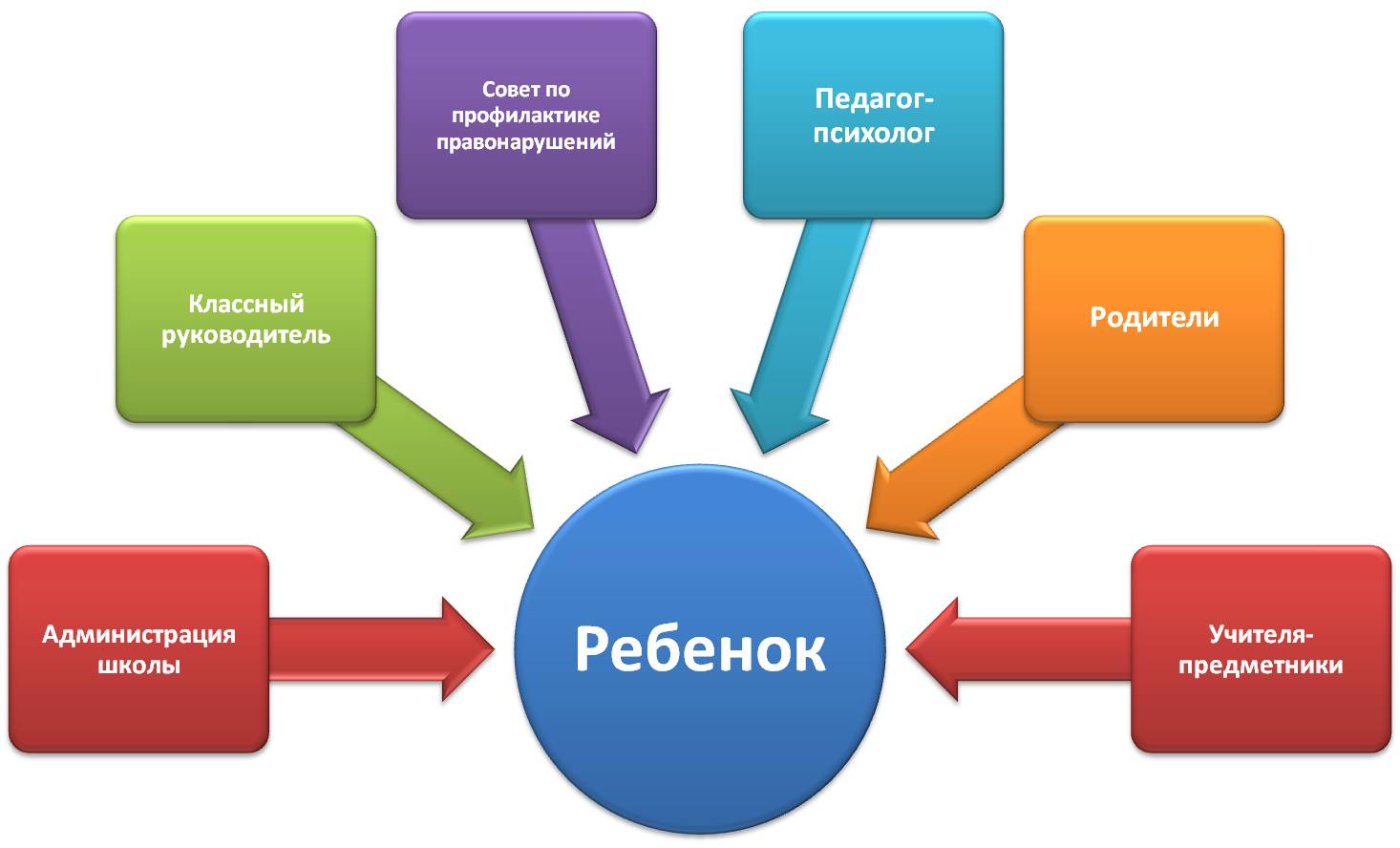 СХЕМА ВЗАИМОДЕЙСТВИЯ СО СЛУЖБАМИ И ВЕДОМСТВАМИ ПО ПРОФИЛАКТИКЕ ПРАВОНАРУШЕНИЙ, БЕЗНАДЗОРНОСТИ И НАРКОМАНИИ СРЕДИ НЕСОВЕРШЕННОЛЕТНИХ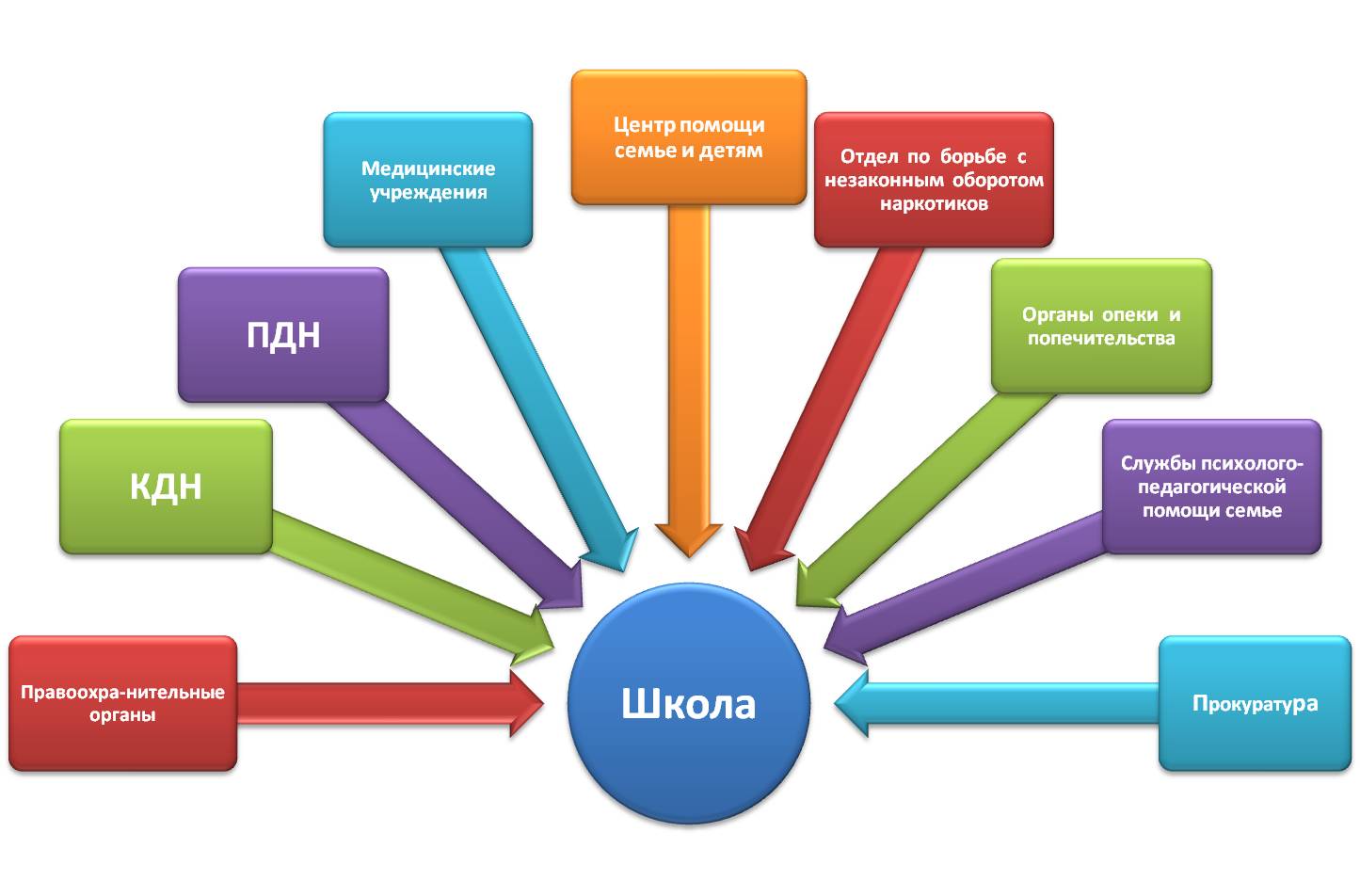 